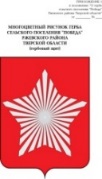 СОВЕТ ДЕПУТАТОВ МУНИЦИПАЛЬНОГО ОБРАЗОВАНИЯСЕЛЬСКОЕ ПОСЕЛЕНИЕ «ПОБЕДА»РЖЕВСКОГО РАЙОНА ТВЕРСКОЙ ОБЛАСТИРЕШЕНИЕ                    27.06.2022                                                                           № 129О внесении изменений и дополнений в решение от 03.02.2013 г. № 118            «Об утверждении норм и правил по благоустройству территориисельского поселения «Победа» Ржевского района Тверской области»      В соответствии с Федеральным законом «О санитарно-эпидемиологическом благополучии населения» от 30.03.1999 № 52-ФЗ» (ред.от 02.07.2021),   Федеральным законом «Об общих принципах организации местного самоуправления в РФ» от 06.10.2003г. № 131-ФЗ , для приведения в соответствие с действующим законодательством нормативных правовых актов , Совет депутатов сельского поселения «Победа»РЕШИЛ:1.Внести изменения и дополнения в п. 8.1.10 решения «Об утверждении норм и правил по благоустройству территории сельского поселения «Победа» Ржевского района Тверской области» от 03.02.2013г. №118»  ( с изменениями Решений Совета депутатов  № 67 от  24.04.2020 ., № 119а от 28.12.2021 г., № 119а от 28.12.2021г.) :   «На территориях общего пользования населенных пунктов должны быть установлены урны, расстояние между урнами должно составлять не более 100 метров. Удаление отходов из урн должно обеспечиваться не реже 1 раза в сутки. Промывка и дезинфекция контейнеров и контейнерных площадок должна осуществляться в зависимости от температуры наружного воздуха, но не реже одного раза в месяц»2.Настоящее решение обнародовать в установленном порядке и разместить в информационно телекоммуникационной сети «Интернет» на сайте htth: //Победа.ржевский-район.рф.Глава муниципального образованиясельское поселение  «Победа»      Ржевского района Тверской области                                              Е.Л.ТарасевичПредседатель Совета депутатов сельского поселения «Победа»Ржевского района Тверской области                                             Н.И.Скобелева